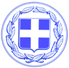 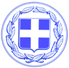                       Κως, 15 Μαΐου 2018ΔΕΛΤΙΟ ΤΥΠΟΥΘΕΜΑ : “Άλλαξε η εικόνα της παραλίας στην πόλη της Κω-Προχωράμε μπροστά με έργα, απαντάμε με έργα.”Μια διαφορετική εικόνα βλέπουν πλέον πολίτες και επισκέπτες της Κω στην παραλία του νησιού.Η ανακατασκευή του δρόμου στην Ακτή Κουντουριώτη από την Καμάρα έως τη Μ. Αλεξάνδρου και από το 3ο Δημοτικό έως τη Δ.Ε.Η. ολοκληρώθηκε και παραδόθηκε στην κυκλοφορία.Ο δρόμος ανακατασκευάστηκε από την αρχή, υπάρχει νέος ασφαλτοτάπητας, θα ακολουθήσουν οριζόντιες διαγραμμίσεις, διαβάσεις πεζών.Από την εποχή των μεγάλων έργων με την ανάπλαση και μονοδρόμηση της Ακτής Κουντουριώτη, είχαν να γίνουν έργα στο συγκεκριμένο σημείο.Υπάρχει κανείς που να το αμφισβητεί; Υπάρχει κανείς που να μπορεί να μηδενίσει ένα ορατό και συγκρίσιμο έργο;Οι πολίτες γνωρίζουν, μπορούν να συγκρίνουν.Η Κως προχωρά μπροστά με έργα.Εμείς απαντάμε μόνο με έργα.Και τα καλύτερα έρχονται, γιατί η προσπάθεια δεν σταματά ποτέ.Αυτή η δημοτική αρχή δουλεύει, βελτιώνει κάθε μέρα την εικόνα του νησιού.Γραφείο Τύπου Δήμου Κω